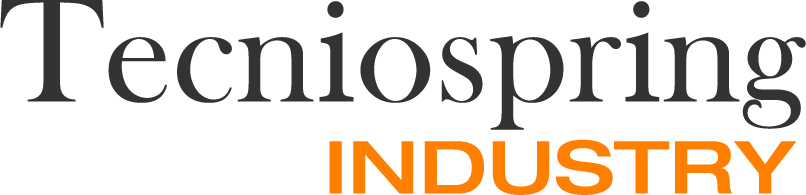 FINAL REPORTFrom  to INSTRUCTIONS	Please, carefully read the following instructions before starting to fill in the form.WHY?Both the Marie Slodowska-Curie Actions (Horizon 2020) of the European Union and the Government of Catalonia are committed to support your project through the co-funded initiative Tecniospring INDUSTRY. In order to be most careful with the EU Public Funds, we kindly ask you to dedicate time to answer to all the questions in the most diligent way as all the information contained in this final report will have to be reported to the European Union.WHAT?The Final Report is a technical report that presents all the activities carried out and achievements during the entire duration of the project’s implementation (24 months). It consists of 8 parts:Part 1. Project general implementationPart 2. Research budget modifications and spending deviationsPart 3. Career developmentPart 4. Technology transferPart 5. Dissemination and communicationPart 6. Ethical aspectsPart 7. Impact and exploitation plan Part 8. Comments and suggestionsWHEN?It must be submitted within 2 months of the end of the project (M26), as an annex to be uploaded directly on the grant justification platform.HOW?All the fields that must be completed are in grey and detailed explanations are provided to help you understand what information is required at each step. Do not forget to fill in the information on the 1st page and to rename the document as follows:TECSPR19-1-00XX_Final_report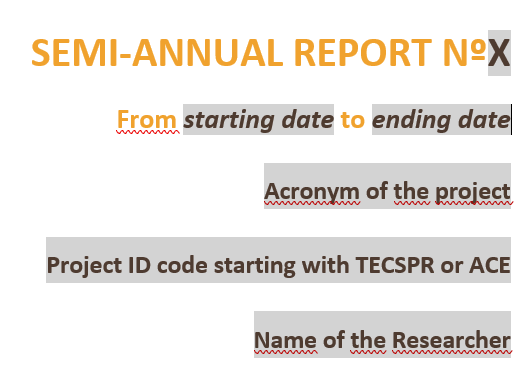 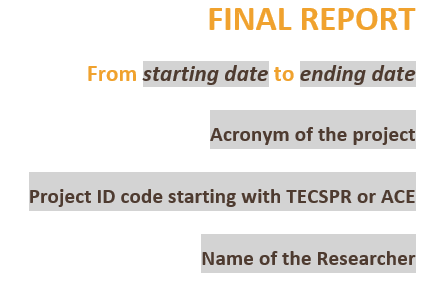 WHO?We remind you that the report must be written jointly by the Researcher and the Supervisor(s) before being validated and delivered by the Catalan host organisation as part of the declaration to justify the expenditures and receive the last payment.TABLE OF CONTENTSSECTION A: ADMINISTRATIVE INFORMATION	4SECTION B: TECHNICAL REPORT	5PART 1. PROJECT GENERAL IMPLEMENTATION	51.1. PROJECT SUMMARY	51.2. OVERALL PROJECT IMPLEMENTATION	51.3. DEVIATIONS AND CORRECTIVE ACTIONS	5PART 2. RESEARCH BUDGET MODIFICATIONS AND SPENDING DEVIATIONS	7PART 3. CAREER DEVELOPMENT	93.1. LIST OF TRAINING ACTIVITIES OF THE RESEARCHER	93.2. OTHER CONTRIBUTIONS TO THE CAREER DEVELOPMENT OF THE RESEARCHER	103.3. DESCRIPTION OF THE SUPPORT RECEIVED FOR THE CAREER DEVELOPMENT	11PART 4. TECHNOLOGY TRANSFER	124.1. COLLABORATIONS	124.1.1. SECONDMENT(S)	124.1.2. OTHER COLLABORATIONS AND SHORT VISITS	124.2. RESULTS	134.3. INTELLECTUAL PROPERTY RIGHTS	144.4. OTHER TECHNOLOGY TRANSFER ACTIVITIES	14PART 5. DISSEMINATION AND COMMUNICATION	155.1. SCIENTIFIC PUBLICATIONS	155.2. OTHER DISSEMINATION ACTIVITIES	155.3. COMMUNICATION AND OUTREACH ACTIVITIES	16PART 6. ETHICAL ASPECTS	18PART 7. IMPACT AND EXPLOITATION PLAN	187.1 MEDIUM- AND LONG-TERM IMPACT OF THE PROJECT	187.1.1. IMPACT ON THE RESEARCHER’S CAREER	187.1.2. IMPACT ON THE HOST ORGANISATION	197.1.3. IMPACT ON THE EUROPEAN RESEARCH AREA AND SOCIETY	197.2. FUTURE DEVELOPMENT OF THE PROJECT	20PART 8. COMMENTS AND SUGGESTIONS	20SIGNATURES	21SECTION A: ADMINISTRATIVE INFORMATIONIf you have selected Mobility A (outgoing and return), please also fill in the following table.SECTION B: TECHNICAL REPORTPART 1. PROJECT GENERAL IMPLEMENTATION1.1. PROJECT SUMMARYGive a brief and publishable presentation of your project in its final state. You are more than welcome to use illustrations, graphics and figures.Please, note that the content of this section may be used to disseminate the project achievements in official newsletters and/or websites to the general public, not experts, so please use a friendly non-specialist language. The idea is to give visibility to the project, the researcher and the host organisations. Do not forget to include:the origin/objectivesthe contents (activities implemented)the achieved results/impact3 000 characters maximum (about a page)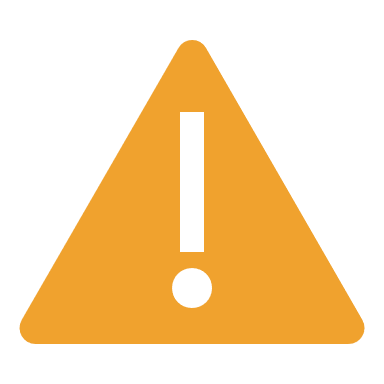 1.2. OVERALL PROJECT IMPLEMENTATIONGive an overview of the project’s implementation and the activities carried out in line with the project Technical Report submitted during the call for proposals. Please, be as clear and concise as possible.For each work package (or action or group of activity) of the project, list all the corresponding activities (or sub-actions or tasks). To add a work package/action/group of activity, click on the + symbol that appears at the bottom-right side of the section.1.3. DEVIATIONS AND CORRECTIVE ACTIONS  Justify any deviation/change during the 2-year implementation, regarding: workplan, calendar, secondment, indicators, results and deliverables, any other aspect of the project.Please do not forget to explain:the origin of the problemthe impact of the problem on the activities, the resources, and planning            Examples: delay in implementation, secondment delayed or cancelled, objectives and/or milestones not met on time, etc.the corrective actions you have taken.            Examples: change of planning, reallocation of resources, change of entity for the secondment, etc.1 500 characters maximum (about half a page)PART 2. RESEARCH BUDGET MODIFICATIONS AND SPENDING DEVIATIONSFor each of the RESEARCH budget lines of the last approved budget, describe the amount spent and justify its relation to the project (no need to justify expenditures from the personnel, mobility or publication/open access categories).Please, add as many rows as budget lines you have.   For the projects of the 2019 call, only include the expenditures that have not been declared in the first year’s annual report.To add a row, click on the + symbol that appears at the bottom-right side of the table.ReminderAll the expenditures must be declared by the Catalan host organisation via the justification platform and duly justified by uploading the corresponding supporting evidence.According to the type of expenditure, remember that the following documents must be uploaded:for equipment: declaration stating that the assets were not subject to any previous subsidies, accounting entries for the amortisation/depreciation attributable to the project, a table detailing the amortisation/depreciation calculationfor registration fees: admission tickets, certificate of attendance, descriptive documentation including your presentation in case you have given one - remember that it must respect the acknowledgement rules (see Publicity, Dissemination and Communication Rules Tecniospring_INDUSTRY)for travel by plane or train: tickets or boarding passesfor travel by car: distance certified by the Catalan host organisations’s management and originals of proof of payment for motorway tolls, petrol and otherfor patent: the patent (or proof that the patent has been paid for if not published)for training: course programme or syllabus, certificate of attendancefor external services (apart from the evidence of procurement): a report from the external service provider listing the main activities carried out / hours devoted to each activity / cost per hourfor the elaboration of plans (business, strategic, marketing, funding): a copy of the planfor specialised technical services (commercial, coordination, support): a copy of the report or results statement or alternatively documentation showing that the service was provided (minutes of meetings, etc.)for medical insurance (only for outgoing and return projects): a copy of the insurance policyfor translations: a copy of the translated documentfor dissemination activities: a report describing the activities carried out and materials used (leaflets, photographs, etc.) to present the results - remember that it must respect the acknowledgement rules (see Publicity, Dissemination and Communication Rules Tecniospring_INDUSTRY))Other documentation might be necessary according to the Catalan host organisation’s status (e.g., general or special pro-rata regime). For more information, check the grant justification platform and the Tecniospring management guides.PART 3. CAREER DEVELOPMENT 3.1. LIST OF TRAINING ACTIVITIES OF THE RESEARCHERList all training activities the Researcher has attended to (for training provided by the Researcher – see part 5). As a reminder, the different types of training activities are:Training activity by ACCIÓ: all the activities organised by the Tecniospring team (e.g., “Commercialising technology”, “Open Access”, “Project Management”)Workshop: hand-on training in which the participants are actively engaged and dive deeper into a specific topicSeminar/conference: lecture during which one or more experts present information on a specific subject (online version: webinar)University course: academic training that runs for a long period of time and generally ends with a validation of knowledge, for which the participants obtain a certificationOther: any other kind of trainingTo add a row, click on the + symbol that appears at the bottom-right side of the table.For each training activity, indicate how they have:(1) benefited the project (impact, added value)(2) improved the researcher’s career prospects. 1 500 characters maximum (about half a page)ReminderAll training must be supported by the following evidence:course programme or syllabuscertificate of attendance3.2. OTHER CONTRIBUTIONS TO THE CAREER DEVELOPMENT OF THE RESEARCHERSTUDENT SUPERVISION - If applicable, list here all student supervision the Researcher has done during the implementation of the project.Please, add 1 line for student supervised.To add a row, click on the + symbol that appears at the bottom-right side of the table.AWARDS AND PHD - If applicable, indicate here any PhD or award the Researcher obtained during the implementation of the project or afterwards for the researcher’s work on the project.To add a row, click on the + symbol that appears at the bottom-right side of the table.PARTICIPATION IN OTHER PROJECTS - If applicable, list here all other projects the Researcher contributed to while implementing the Tecniospring INDUSTRY project.To add a row, click on the + symbol that appears at the bottom-right side of the table.OTHER – Describe here any other activity that has contributed to the development of the Researcher’s career.3.3. DESCRIPTION OF THE SUPPORT RECEIVED FOR THE CAREER DEVELOPMENTMENTORING - The mentoring is the support that the researcher received from the supervisor(s) at the Catalan and abroad host organisation(s), whether it be for the researcher’s integration into the organisation or for the research and career development (see MSCA guidelines on supervision). 1 500 characters maximum (about half a page)OTHER SUPPORT – Describe here the support received from the Catalan host organisation for the implementation of the project and the researcher’s career development (e.g., access to training and courses, access to equipment, access to labs, networking and contacts – international or other, administrative support, etc.).1 500 characters maximum (about half a page)PART 4. TECHNOLOGY TRANSFER 4.1. COLLABORATIONSThey can take the form of:a secondment: a planned temporary transfer of the Researcher to another organisation (lasting between 1 and 3 months) with specific supervision arrangements. Involves the signature of an agreement or MoU.a short visit: an informal visit of the Researcher to another organisation for a short period of time, for example for field work (less than 1 month)other types of collaboration: any other collaboration with another organisation to implement one or more activities of the project 4.1.1. SECONDMENT(S)Indicate here if the Researcher did any secondment (1 to 3-month long stay) to another organisation or company during the project.To add a row, click on the + symbol that appears at the bottom-right side of the table.* If the collaboration was essential to the project’s results, please indicate it in part 4.2 accordingly.Reminder	If the Catalan host organisation is a TECNIO institution or a technology centre, the project must obligatorily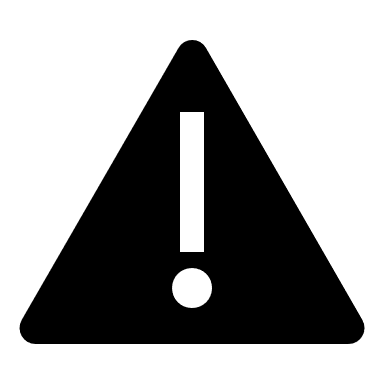 	include a secondment in a company – except in case of a Return and Outgoing modality during which the first year was spent in a company.Any secondment must be justified by a letter from the secondment host organisation, on official letter head, dated and signed by the Legal Representative, which must contain:the project’s Tecniospring Industry code (starting with TECSPR or ACE)the name and surname of the Researcherthe full name of the secondment’s host organisationthe starting and ending date of the secondmentthe durationa short description of the tasks carried out by the ResearcherThis letter must be attached to the justification and uploaded to the platform along with the other evidence.4.1.2. OTHER COLLABORATIONS AND SHORT VISITSList all other organisations (companies, research centres, etc.) that have contributed to the project’s implementation. To add a row, click on the + symbol that appears at the bottom-right side of the table.* If the collaboration was essential to the project’s results, please indicate it in part 4.2 accordingly.Describe in detail the collaboration(s) that took place with each of the organisations mentioned above (i.e. joint project, joint development of a prototype, future agreements for collaboration, etc.).1 500 characters maximum (about half a page)4.2. RESULTS Describe here the results obtained by the project. Refer to the parts corresponding to the objective and expected results, and project’s maturity in the Technical Report of the proposal.Please also mention:any prototype the project has produced and its TRL (Technology Readiness Level)any output (good or service) any best practice (an effective working method used in a particular business or industry) that could be used by other actors (companies, policymakers, etc.)any policy paper, guidelines or standards published during the duration of the project – only external ones (for policymakers and/or stakeholders).any spin-off created or in process of creationany other relevant resultIf a result was obtained thanks to a collaboration (see part 4.1), please, mention it.3 000 characters maximum (about a page)ReminderACCIÓ encourages you to publish your non-confidential results on the Horizon Results Platform to give them visibility, especially to potential investors or future collaborators. To do so, simply contact your Project Officer who will tell you how to proceed.4.3. INTELLECTUAL PROPERTY RIGHTSList all the following:patent application: the Catalan host organisation has applied for the official ownership of the technologytrademark: any word, phrase, symbol, design, or a combination of these things legally registered or established by use as representing the Catalan host organisation or a productregistered design: shape, configuration, pattern or ornamentation giving a product a unique appearance that has been legally registeredutility model: also known as “innovation patent”, fast readily protection that gives the Catalan host organisation the exclusive use of the technical invention without undergoing substantive examination (which is the case for regular patent)license agreement: a formal agreement by which the Catalan host organisation has allowed an organisation to exploit certain intellectual property – in exchange for a lump sum, royalties and/or other types of payment.other IP registration: any other Intellectual Property Rights have been jointly registered, filed, or issued under the authority of any Governmental Body by the Catalan host organisation (e.g. trade secrets, copyright, databases, etc)To add a row, click on the + symbol that appears at the bottom-right side of the table.*If you have chosen “Other IP registration”, please specify it below.4.4. OTHER TECHNOLOGY TRANSFER ACTIVITIES1 500 characters maximum (about half a page)Describe any other technology transfer activity that took place during the project.PART 5. DISSEMINATION AND COMMUNICATION5.1. SCIENTIFIC PUBLICATIONSList each article in a journal, publication in conference proceeding/workshop, book/monograph, chapter in a book, thesis/dissertation (written by the Researcher), or any other publication that were published during the project – including all those already mentioned in the semi-annual reports.To add a row, click on the + symbol that appears at the bottom-right side of the table.ReminderAll publications must be reported in the online form. Remember also that all peer reviewed publications must follow the EU open access rules (see Open Acess Rules Tecniospring).5.2. OTHER DISSEMINATION ACTIVITIESList all dissemination activities implemented during the project. As a reminder, dissemination activity means any presentation of the project’s results to a specialist audience that could reuse/uptake them (i.e., to peers, industry or commercial actors, professional organisations, policymakers, sectors of interest). For more information, see the European Commission’s quick guide. They can be:a conference (organisation/presentation*): an event, sometimes lasting a few days, at which there is a group of talks on a particular subjecta workshop (organisation/presentation*): a meeting of people to discuss and/or perform practical work in a subject over a short period of timeanother event (presentation*): any other event during which the results of the project were presented to a specialized audiencethe organisation of a training: usually, teaching the necessary skills and knowledge to potential users of the project’s resultsa trade fair: a large event at which companies show and sell their products and try to increase their businessesa brokerage event: short face-to-face meetings between companies/entities to meet potential cooperation partners and make new contactsa pitch event: presentation of ideas/results to attract investorsparticipation in activities jointly organised with other EU project(s)any other dissemination activity.*Presentation means that the Researcher participated as a speaker and presented the project’s results. For events to which the Researchers participated without presenting, see part 3.1.To add a row, click on the + symbol that appears at the bottom-right side of the table.ReminderRemember to attach the material of all the presentations you did to your final justification as supporting evidence.Furthermore, they should always respect the communication and dissemination rules (see Publicity, Dissemination and Communication Rules Tecniospring).5.3. COMMUNICATION AND OUTREACH ACTIVITIESOutreach and communication activities means any presentation that aims at giving visibility to the project to a large audience (i.e., general public). For more information, see the document “Outreach and Communication Activities in the MSCA under Horizon 2020”.List all outreach and communication activities implemented during the project. They can be:a presentation at an event: any presentation given to a non-specialist audience such as public talk, school, lab visit, etc.an exhibition: a public showing of the projecta press release: an official statement sent to the media giving information on a particular matter (newspapers and magazines, TV or radio channels)a non-scientific and non-peer-reviewed publication: articles in non-scientific journals, magazines, newspapers, blog, website, etc.any other communication activity.To add a row, click on the + symbol that appears at the bottom-right side of the table.SOCIAL MEDIA NUMBERS – Fill in the following table with the corresponding information.LINKS TO ALL DIGITAL MATERIAL (e.g. website, video/film, flyer, presentations, publication on the Horizon Results Platform) *Any video/film/flyer/presentation not available digitally must be attached to your final justification as supporting evidence.ReminderAll the communication material (presentations, flyer, website, videos, etc.) should respect the communication and dissemination rules (see Publicity, Dissemination and Communication Rules Tecniospring).PART 6. ETHICAL ASPECTSTo be filled in only if you have flagged ethics aspects in your proposalReport here how you dealt with the ethical aspects flagged in the proposal, as well as any new ethical aspect that might have arisen.1 500 characters maximum PART 7. IMPACT AND EXPLOITATION PLAN7.1 MEDIUM- AND LONG-TERM IMPACT OF THE PROJECT7.1.1. IMPACT ON THE RESEARCHER’S CAREERSpecify the employment situation of the researcher by answering the following questions.After Tecniospring INDUSTRY, will the researcher remain active? If yes, please fill in the table.Will the researcher create a company based on the project’s findings*? 	*start-up or spin-offHas the researcher obtained another fellowship/grant? 	Describe any other impact on the career perspectives of the researcher that you want to highlight:1 000 characters maximum 7.1.2. IMPACT ON THE HOST COMPANY/ORGANISATIONExplain how the Tecniospring INDUSTRY project has impacted the Catalan host organisation by answering the following questions.Will the host organisation create new job positions* thanks to the project?	*including the extension of the researcher’s positionIf yes, please fill in the table.Will the project generate any medium- or long-term impact regarding the following?* The 7 RIS3CAT sectoral areas are: (1) Food industries, (2) Chemistry, energy and resources, (3) Industrial systems, (4) Design industries, (5) Sustainable mobility, (6) Health and life science, (7) Cultural and experience-based industries.Describe briefly the exploitation and commercialisation strategy to achieve these impacts.1 000 characters maximum (about 1/3 of a page)7.1.3. IMPACT ON THE EUROPEAN RESEARCH AREA AND SOCIETYDescribe how the project will impact the European research area and society in the future by answering the following questions.Will the project contribute to indirectly create new job positions? If yes, please fill in the table.Will the project lead to new investments* in Catalonia? 	* investments with an added value such as industrial investments or R&D&I facilitiesWill the project have an impact on society and Sustainable Development Goals (SDGs), e.g., good health and human wellbeing, foment social equality, preserve the environment, etc.? 	How has the project contributed, or will contribute in the future, to Europe’s excellence and competitiveness? Contributing to Europe’s excellence means adding value to research and innovation, for example by elaborating new standards and methodologies, by implementing open science practices (open access publications, open research data, knowledge dissemination, etc.), or by fomenting the reuse and replicability of results. Contributing to Europe’s competitiveness implies improving the competitiveness of European companies in the international market, for example through innovation, transnational collaboration, investments, etc.1 000 characters maximum (about 1/3 of a page)7.2. FUTURE DEVELOPMENT OF THE PROJECTTECNIOSPRING INDUSTRY PROJECT - Describe the next phase of the project now that the Tecniospring INDUSTRY grant has come to an end, especially:will the project continue in the future (if it is discontinued or reduced in size, explain the reasons)?has the project attracted other additional funding such as another EU grant or national grant (if you have submitted a proposal to a call for proposal, indicate if it has been approved or rejected or if it is still pending of notification and the name of the call for proposals)?1 500 characters maximum (about half a page)PART 8. COMMENTS AND SUGGESTIONSProvide any other information that you deem relevant for ACCIÓ to know in order to improve the Tecniospring programme and the management in the future. ReminderThe end of the Tecniospring INDUSTRY grant does not imply the end of your contractual obligations which are the following.PUBLICATIONS – You must inform ACCIÓ of any peer-reviewed publication based on the findings of the project. Remember that all must be deposited in a repository and given open access at the latest 12 months after the publication.EXPLOITATION AND DISSEMINATION – The exploitation and dissemination of the project’s results should be pursued for 4 years after the end of the project.TRANSFER AND LICENSING OF RESULTS – Any transfer of ownership or grant of an exclusive licence of the project’s results to a third party out of the European Union before the 31/12/2029 must be formally notify to ACCIÓ.INFORMATION – Upon request by ACCIÓ, you may have to provide information to verify the eligibility of the costs, the proper implementation and compliance with the Tecniospring INDUSTRY obligations, and evaluate the impact of the project until the 31/12/2029.RECORDS – All records and any other supporting evidence (originals) must be kept until the 31/12/2029.Letting us know about it is of the utmost importance as all the above must then be reported to the European Commission.SIGNATURESTHE CATALAN COMPANY/ORGANISATIONName of the company/organisation:Name of the supervisor:Position of the supervisor in the organisation:THE PROJECTFull title of project:Type of mobility:THE ABROAD HOST ORGANISATIONCountry:Name of the organisation:Name of the supervisor:Position of the supervisor in the organisation:Actual starting date of the stay abroad:Actual ending date of the stay abroad:Budget line’s name(as stated in the budget approved)Planned amount(last approved budget)Actual amount(spent)Justification and descriptionDeviation?(tick if yes)Amount of the deviationJustification of the deviation#Name of the training activityType of trainingDate(s)Number of hoursOrganising institutionDescription(name, topics, tasks, etc.)Certification obtainedType of supervisionShort description of the supervisionDate of obtention of the degree by the supervised student(if not obtained yet, “N/A”)Co-supervision?(tick if yes)Name of the awardTitle of the PhDDate of awardDate of the PhDTitle of the other projectShort description of the projectContribution of the Researcher to the projectType of fundingSpecify the call and the name of the funding programme(if applicable)Name organisation(+ department)Type of organisationCountryStarting dateEnding dateDescription of the tasks carried out by the Researcher(especially regarding technology transfer)Contribution to a result?*(tick if yes)Name of the organisation (+department)Type of organisationCountryNumber of meetings Number of short visits(if applicable)Contribution to a result?*(tick if yes)Type of Intellectual Property Rights*Confidential?(tick if yes)Application titleStatusEmbargo date(if applicable)Country code(ex: EP, ES)Award publication numberLink on https://patentscope.wipo.intCollaborating entities(in case of joint IP)Refer to 4.1 & 4.2Type of publicationName of the publicationAuthor(s)StatusDate of publicationSent to ACCIÓ via the online form(tick if yes)Type of dissemination activity(if other, specify)Name of the activityDate(s)PlaceDescription of the activity(tasks, expected results, etc.)Number of persons reached (approx.)Main type of public reachedType of activity(if other, specify)Name of the activityDate(s)(if applicable)Place(if applicable)Description of the activity(tasks, expected results, etc.)Number of persons reached (approx.)Main type of public reachedTypeNumbers (approx.)Number of persons reached (approx.)TwitterLinkedInOther social mediaPlace of work:Type of contract:Sector:Was this job position found thanks to the Tecniospring INDUSTRY project?If yes, please provide details.If yes, please specify.Number of temporary positions created:Number of permanent positions created:Which of these positions are highly qualified?New products or services?New income or increased turnover?New impact in the existing market of the corresponding RIS3CAT sectoral area*?Access to new markets or geographical areas?New projects? New strategic collaborations?Number of job positions created (estimate):Percentage of highly qualified positions:If yes, please provide details.If yes, please specify how.THE RESEARCHERTHE SUPERVISOR - CATALAN HOST ORGANISATIONName: Name: Date: Date: Signature:Signature: